Приложение к постановлению администрации города Сочи от__________№___________ Временная схема организации дорожного движения по ул. Парковая на период проведения Международного фестиваля Игоря Бутмана «Sochi Jazz Festival» с 18.00 часов 1 августа 2018 года до 22.00 часов 3 августа 2018 года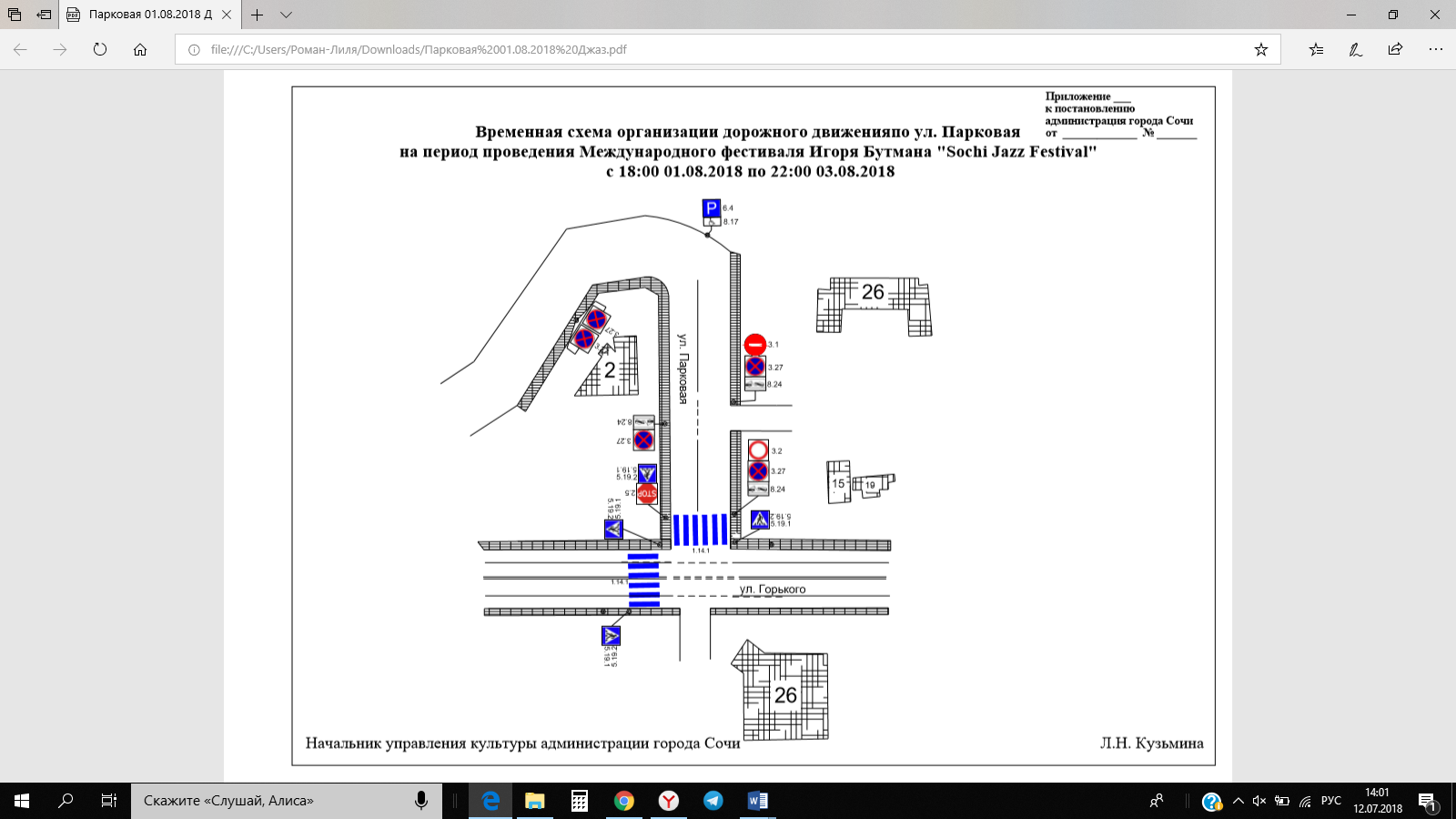 